SUPREME COURT OF CANADABetween:Grant Anthony GoleskiAppellantandHer Majesty The QueenRespondentAttorney General of Ontario andAttorney General of AlbertaIntervenersCoram: Abella, Rothstein, Cromwell, Moldaver, Karakatsanis, Wagner and Gascon JJ.r. v. goleski, 2015 SCC 6, [2015] 1 S.C.R. 399Grant Anthony Goleski	Appellantv.Her Majesty The Queen	RespondentandAttorney General of Ontario andAttorney General of Alberta	IntervenersIndexed as:  R. v. Goleski2015 SCC 6File No.:  35862.2015:  February 11.Present:  Abella, Rothstein, Cromwell, Moldaver, Karakatsanis, Wagner and Gascon JJ.on appeal from the court of appeal for british columbia	Criminal law — Motor vehicles — Failure to provide breath sample — Burden of proof applicable to demonstration of “reasonable excuse” for refusal to provide breath sample — Accused bears persuasive burden of proving excuse — Criminal Code, R.S.C. 1985, c. C-46, s. 794(2).Statutes and Regulations CitedCriminal Code, R.S.C. 1985, c. C-46, s. 794(2).	APPEAL from a judgment of the British Columbia Court of Appeal (Newbury, Frankel and Garson JJ.A.), 2014 BCCA 80, 307 C.C.C. (3d) 1, 64 M.V.R. (6th) 254, 10 C.R. (7th) 188, [2014] B.C.J. No. 347 (QL), 2014 CarswellBC 490 (WL Can.), setting aside the accused’s acquittal and reinstating his conviction.  Appeal dismissed.	Amandeep Jaswal, for the appellant.	Mary T. Ainslie, Q.C., and John Caldwell, for the respondent.	Philip Perlmutter and Karen Papadopoulos, for the intervener the Attorney General of Ontario.	Matthew David Dalidowicz, for the intervener the Attorney General of Alberta.	The following is the judgment delivered orally byThe Court — In our view, the British Columbia Court of Appeal correctly concluded that s. 794(2) of the Criminal Code, R.S.C. 1985, c. C-46, properly interpreted, imposes a persuasive burden on the accused to prove an “exception, exemption, proviso, excuse or qualification prescribed by law”. We do not think it appropriate to deal with the new issues raised by the interveners.The appeal is dismissed.	Judgment accordingly.	Solicitor for the appellant:  Vincent Michaels Law Corporation, Vancouver.	Solicitor for the respondent:  Attorney General of British Columbia, Vancouver.	Solicitor for the intervener the Attorney General of Ontario:  Attorney General of Ontario, Toronto.	Solicitor for the intervener the Attorney General of Alberta:  Attorney General of Alberta, Calgary.Citation: R. v. Goleski, 2015 SCC 6, [2015] 1 S.C.R. 399Date: 20150211Docket: 35862Reasons for Judgment:(paras. 1 to 2)The Court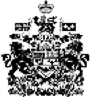 